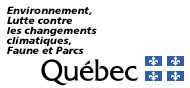 Les lignes directrices pour remplir ce formulaire sont décrites dans le Guide de présentation de projet. Merci d’en prendre connaissance avant de commencer à le remplir.1.	Identification générale du demandeur et de ses partenaires1.1 	Demandeur1.2 	Organisation partenaire localeFournissez les renseignements concernant votre organisation partenaire locale. Si votre projet se réalise en partenariat avec plus d’un organisme, veuillez télécharger la fiche partenaire disponible dans la section « Démarche pour déposer une demande » de la page Web du Programme de coopération climatique internationale et la remplir autant de fois que cela est nécessaire.1.3 	Partenaire québécoisSi votre projet se réalise en partenariat avec un autre organisme québécois, fournissez les renseignements ci-dessous. Si vous avez plus d’un partenaire québécois, veuillez télécharger la fiche partenaire disponible dans la section « Démarche pour déposer une demande » de la page Web du Programme de coopération climatique internationale et la remplir autant de fois que cela est nécessaire.2.	Identification sommaire du projet2.1	Identification du projet2.2	Résultats, dimensions et secteurs d’activité (cochez le ou les éléments pertinents)2.3	Résumé du projet (max. 1 500 caractères, environ 225 mots)2.4	Financement 3.	Présentation du demandeur et de ses partenaires3.1	Présentation du demandeur (max. 3 000 caractères, environ 450 mots)Présentez votre organisation en précisant votre mission ou vos principaux objectifs, vos expériences en lien avec le projet, vos secteurs d’activité et vos capacités en matière de ressources humaines, matérielles et financières. Si vous déposez un projet au nom d’une institution de recherche et d’enseignement supérieur, présentez précisément l’équipe de professeurs/chercheurs qui participera au projet.3.2	Présentation de l’organisation partenaire locale (max. 3 000 caractères, environ 450 mots)Présentez l’organisation partenaire locale mentionnée au point 1.2. Si vous avez plus d’un partenaire local, veuillez télécharger et remplir la fiche partenaire autant de fois que cela est nécessaire. Présentez également vos expériences de travail conjointes. 3.3	Présentation du partenaire québécois (max. 3 000 caractères, environ 450 mots)S’il y a lieu, présentez le partenaire québécois mentionné au point 1.3. Si vous avez plus d’un partenaire québécois, veuillez télécharger la fiche partenaire disponible dans la section « Démarche pour déposer une demande » de la page Web du Programme de coopération climatique internationale et la remplir autant de fois que cela est nécessaire.3.4	Rôles des partenaires (max. 3 000 caractères, environ 450 mots)Décrivez les rôles précis de chacun des partenaires, volontaires et experts dans la réalisation du projet.3.5	Forces du partenariat et des expériences conjointes (max. 3 000 caractères, environ 450 mots)Décrivez les forces du partenariat établi avec les organisations partenaires locales et, s’il y a lieu, avec les partenaires québécois.4.	Problématique et contexte4.1	Problématique visée4.1.1 Expliquez la problématique visée par le projet (max. 5 000 caractères, environ 750 mots).4.1.2 Votre projet a-t-il déjà obtenu du financement du PCCI? Le cas échéant, présentez succinctement les raisons motivant cette nouvelle phase et les résultats de la phase précédente (max. 2 500 caractères, environ 375 mots).Financement précédent :  Oui	 NonJustification de la deuxième phase, s’il y a lieu :4.2	Contexte (max. 4 000 caractères, environ 600 mots)Décrivez le contexte du projet.5.	Description du projet et de la solution proposée5.1	Solution proposée5.1.1 Expliquez comment votre projet répond à la problématique identifiée au point 4.1.1 (max. 3 000 caractères, environ 450 mots).5.1.2 Expliquez en quoi la solution proposée répond aux objectifs et principes généraux du PCCI (max. 3 000 caractères, environ 450 mots).5.2	Principes de développement durable (max. 2 500 caractères, environ 375 mots)Indiquez la manière dont le projet intègre concrètement les principes québécois et les objectifs de développement durable.5.3	Résultats visés (max. 4 000 caractères, environ 600 mots)Décrivez les résultats visés par votre projet, tels que présentés dans le modèle logique. 6.	Activités prévues6.1	Activités liées à la réalisation du projet (max. 8 000 caractères, environ 1 200 mots)Décrivez, en suivant la numérotation de votre modèle logique, les activités prévues pour garantir l’atteinte des résultats. 6.2	Activités liées à la gestion du projet6.2.1 Présentez les activités de gestion de projet (max. 1 500 caractères, environ 225 mots).6.2.2 Présentez la méthodologie et les moyens utilisés pour évaluer le niveau de satisfaction des populations visées directement par le projet (max. 1 500 caractères, environ 225 mots).6.3	Pérennité des résultats (max. 3 000 caractères, environ 450 mots)Détaillez les moyens qui seront mis en œuvre au cours du projet afin d’assurer la pérennité des résultats.7.	Risques	7.1	Principaux risques (max. 1 500 caractères, environ 225 mots)Indiquez les principaux risques et les conséquences non souhaitées susceptibles d’affecter le projet. Pour vous orienter, référez-vous au Guide de présentation de projet, section 7.   Utilisez seulement les lignes nécessaires à votre projet. 7.2	Mesures d’atténuation des risques (max. 2 500 caractères, environ 375 mots)Présentez les mesures proposées afin d’atténuer les risques et les conséquences non souhaitées et de minimiser leur impact sur le projet. 7.3	Capacité de gestion des risques (max. 1 500 caractères, environ 225 mots)Présentez la capacité de votre organisation ou des organisations partenaires locales à gérer les risques identifiés.8.	Modèle logiqueAssurez-vous que le modèle logique du projet (annexe 1) est conforme aux indications du Guide de présentation de projet.9.	Cadre de mesure de rendementAssurez-vous que le cadre de mesure de rendement du projet (annexe 2) est conforme aux indications du Guide de présentation de projet et au gabarit disponible.10.	CalendrierAssurez-vous que le calendrier du projet (annexe 3) est conforme aux indications du Guide de présentation de projet et au gabarit disponible.11.	BudgetAssurez-vous que le budget du projet (annexe 4) est conforme aux indications du Guide de présentation de projet et au gabarit disponible. Je confirme avoir inclus dans la section « Prévision des revenus » du budget du projet (annexe 4) toutes les contributions directes et indirectes des organismes gouvernementaux canadiens et québécois, y compris les contributions financières des programmes de coopération volontaire.11.1	Contributions en nature (max. 1 500 caractères, environ 225 mots)Détaillez la valeur attribuée aux contributions en nature.12.	OrganigrammeAssurez-vous que l’organigramme du projet est conforme aux indications du Guide de présentation de projet.13.	AnnexesAssurez-vous que tous les documents ci-dessous sont remplis et joints à votre proposition de projet. Veuillez vous référer au Guide de présentation de projet et à la section « Démarche pour déposer une demande » de la page Web du Programme de coopération climatique internationale pour obtenir les gabarits et nommer correctement vos documents. 13.1	Documents de présentation obligatoires  Annexe 1 : 	Modèle logique Annexe 2 : 	Cadre de mesure de rendement Annexe 3 :	Calendrier des activités Annexe 4 : 	Budget Annexe 5 : 	Organigramme du projet13.2	Autres documents obligatoires Annexe 6 : 	Lettres d’appui des organisations partenaires locales Annexe 7 :	Protocoles d’entente avec les organisations partenaires locales Annexe 8 : 	Lettres patentes du demandeur Annexe 9 : 	Déclaration du demandeur certifiant qu’il n’est pas en défaut, ou qu’il n’a pas fait défaut, au cours des deux années précédant la demande, de respecter ses obligations en lien avec l’octroi d’une aide financière du gouvernement du Québec Annexe 10 : Liste des membres du conseil d’administration du demandeur Annexe 11 : Derniers états financiers vérifiés du demandeur Annexe 12 : Dernier rapport d’activités ou dernier rapport annuel du demandeur Annexe 13 : Règlements internes et attestation juridique ou lettres patentes des organisations partenaires locales13.3	Autres annexes (le cas échéant) Annexe 14 : 	Rapport final ou dernier rapport à jour de la phase précédente (obligatoire s’il s’agit d’une phase subséquente d’un projet déjà financé) Annexe 15 : 	Lettres d’appui des organisations partenaires québécoises Annexe 16 : 	Code d’éthique du demandeur Annexe 17 :	Plan de contingence ou de mesures d’urgence  Annexe 18 : 	Documents de confirmation des autres sources de financement du projet Annexe 19 : 	Fiche(s) pour les partenaires additionnels du projet (québécois ou locaux) Tout autre document d’appui au projet (lettre d’appui, entente de collaboration entre les partenaires, étude de marché, etc.)14.	SignatureJ’atteste que tous les renseignements fournis sont exacts.15.	Renseignements utilesLes demandes d’aide financière doivent être envoyées avant le 14 mars 2024 à midi, par courriel, à l’adresse suivante : pcci@environnement.gouv.qc.ca.Les documents doivent être transmis au format PDF, Word ou Excel.Les réponses doivent être rédigées en Arial Narrow 9, interligne 1,15. Un accusé de réception sera envoyé au plus tard cinq jours ouvrables après la réception des documents.Nom officiel de l’organisation :Adresse complète :Statut juridique de l’organisme :Régi en vertu de la loi :Numéro d’entreprise du Québec (NEQ) :Date d’immatriculation :Nombre d’employés permanents :Revenu annuel :No de téléphone :Site Web :Nom et titre de la personne responsable de l’organisation :Courriel : Nom du chargé de projet ou de la chargée de projet : Courriel :Nom officiel de l’organisation :Adresse complète :Date d’incorporation :Nombre d’employés :Revenu annuel :No de téléphone :Site Web :Nom et titre de la personne responsable :Courriel :Nom officiel de l’organisation :Adresse complète :Numéro d’entreprise du Québec (NEQ) :Date d’immatriculation :Nombre d’employés :Revenu annuel :No de téléphone :Site Web :Nom et titre de la personne responsable :Courriel : Titre du projet :Pays :Région, ville, village :Date de début (approx.) :Date de fin (approx.) :Date de fin (approx.) :Durée du projet (approx.) :       mois      mois      mois      moisMontant d’aide financière demandé : Moins de 500 000 $ Moins de 500 000 $ 500 000 $ et plus 500 000 $ et plusRésultats recherchés Secteurs d’activité Atténuation des changements climatiques Agriculture, foresterie et élevage Adaptation aux impacts des changements climatiques Pêches et ressources halieutiquesDimensions Énergies Organisationnelle Gestion des matières résiduelles Recherche Gestion de l’eau Technologies propres Transport, infrastructures et aménagement Développement économique localSommaire du budget pro formaSommaire du budget pro formaProgramme de coopération climatique internationale (PCCI)     $Demandeur et ses partenaires (sauf les organisations partenaires locales)     $Enveloppe totale du projet     $Contribution locale (à exclure de l’enveloppe totale)     $RisqueProbabilitéImpact potentiel sur les résultatsConséquences non souhaitées1.      2.      3.      4.      5.      6.      7.      8.      Nom (en majuscules) de la personne titulaire de l’autorité (ou dûment autorisée) de l’organisationNom (en majuscules) de la personne titulaire de l’autorité (ou dûment autorisée) de l’organisationNom (en majuscules) de la personne titulaire de l’autorité (ou dûment autorisée) de l’organisationSignatureDate